Institution Saint-SpireCollège Saint-Spire Corbeil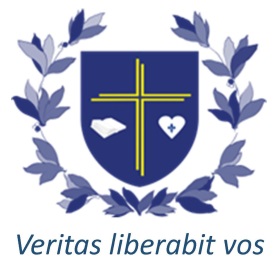 CIRCULAIRE DE RENTRÉE2020/2021Rentrée des élèves de 6ème : Mardi 01 Septembre 2020 – Présence des élèves de 8h30 à 17h00 8h30 à 12h00 : Appel par le Chef d’Etablissement, puis prise en charge des élèves par le 		    professeur principal toute la matinée14h00 à 15h30 : Réunion plénière (parents) au restaurant scolaire    Elèves en cours et photo 15h40 à 17h00 : En salle de classe présentation des professeurs       individuelle (14h00 / 17h00)La restauration scolaire est assurée le mardi 01 septembre pour tous les élèves de 6ème (présence de tous les élèves de 6ème). NB : A 17h00, il n’y a pas d’étude mais le service des cars fonctionne normalement.Attention : le mercredi 02 septembre il n’y a pas classe pour les élèves de 6ème. (Rentrée 5ème /4ème /3ème)Rentrée des élèves de 5ème  / 4ème  / 3ème : Mercredi 02 Septembre 2020Classes de 5ème : 08h30 – 11h35Classes de 4ème : 9h15 – 12h30Classes de 3ème : 10h00 – 12h30Matin : Accueil des élèves par le professeur principalSortie pour tous les élèves à 12h30 sauf 5ème 11h35  (mot d’autorisation nécessaire pour la sortie à 11h35, sans mot d’autorisation sortie à 12h30)L’étude débute le jeudi 03 septembre 2020.Attention : le mardi 01 septembre il n’y a pas classe pour les élèves de 5ème /4ème /3ème. (Rentrée 6ème le mardi 01 septembre)NB : Le service des transports scolaires fonctionne dès le 01 septembre 2020. Quel que soit l’emploi du temps, pour ce premier jour, la sortie des élèves est uniquement à 12h30          sauf 5ème 11h35 (mot d’autorisation nécessaire pour la sortie à 11h35, sans mot d’autorisation sortie à 12h30).	3. Réunions d’information pour les parentsRencontre parents/professeurs :Samedi 05 Septembre 2020 : 5ème / 4ème  à 08h30 au gymnase			   3ème à 09h45 au restaurant scolaire Photo de classe : Vendredi 25 Septembre 2020 photo de classe           TSVP             Collège Saint Spire 7 rue de la Quarantaine 91100   Corbeil-Essonnes     01.64.96.05.54     01.60.89.34.50www.saintspire.fr4. Vacances scolairesPont de l’Ascension : Pas de cours le vendredi 14 mai 2021.Prévisionnel des journées pédagogiques des enseignants : *Lundi 04 Janvier 2021, les élèves n’ont pas cours. 5. Horaires du collège : (repas selon l’emploi du temps)A noter : il n’y a pas cours le samedi matin, ni de restauration le mercredi midi.	A l’heure du déjeuner, la rentrée des externes s’effectue à partir de 12h55 pour les cours débutant à 13h00 et à 13h45 pour les cours débutant à 13h55 (horaires d’ouverture des portes).6. PastoraleLundi 07 septembre 2020 : Célébration de rentréeJeudi 05 novembre 2020 : Messe de ToussaintJeudi 03 décembre 2020 : Temps fort de l’AventJeudi 10 décembre 2020 : Célébration de préparation à Noël Vendredi 08 janvier 2021 : Messe de l’Epiphanie à la cathédrale Saint SpireJeudi 11 mars 2021 : (Bol de riz, repas en silence)Pendant les vacances le mercredi 17 février 2021 : Messe des cendresVendredi 26 mars 2021 : Messe des Rameaux entrée dans la semaine sainteVendredi 02 avril 2021 : Messe de PâquesJeudi 13 et vendredi 14 mai 2021 : Retraite à Tigery Samedi 22 mai 2021 : Profession de foiSamedi 05 juin 2021 : Baptême et 1ère communion7. Cars scolaires :Les cars scolaires partent du collège à partir de 17h20, le mercredi à partir de 12h45Le service des cars fonctionnent dès le premier jour (mardi 01 septembre). 8. Manuels scolaires :Ils sont fournis par le Collège pour les classes de 3ème et sont numérisés sur l’iPad pour les classes de 6ème/5ème/4ème Bien veiller à les couvrir et à en prendre soin. Tout livre détérioré vous sera facturé.9. Fournitures scolairesSe reporter à la liste ci-jointe. Possibilité de commander cette liste par  l’A.P.E.L.10. Photos :Prévoir pour la semaine de la rentrée 2 photos d’identité(carnet de liaison et trombinoscope).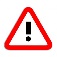  (Circulaire de rentrée établie en mai 2020. Circulaire prévisionnelle pouvant être modifiée suivant l’évolution   du covid-19).TOUSSAINTDu samedi 17 octobre au dimanche 01 novembre 2020.NOËLDu samedi 19 décembre au dimanche 03 janvier 2021. *HIVERDu samedi 13 février au dimanche 28 février 2021. PRINTEMPSDu samedi 17 avril au dimanche 02 mai 2021. ETEmardi 06 Juillet 2021.MATINAPRES - MIDI8h30 - 9h25           (cours)13h00 - 13h55       (cours)9h25 - 10h20         (cours)13h55 - 14h50       (cours)Récréation14h50 - 15h45       (cours)10h40 - 11h35       (cours)15h45 – 16h05       Récréation11h35 - 12h30       (cours)16h05 - 17h00        (cours)